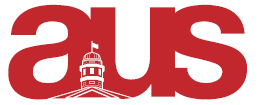 Report of the Arts Representatives, AUS Council February 22, 2017I. SSMU CouncilMet Thursday, February 9Interactive Agenda is available here	Motions:2017-02-09 Motion Regarding the Amendment of the SSMU Electoral Timeline Approved2017-02-09 Motion for SSMU to Advocate for an Immediate Suspension of the Canada-US Safe Third Country ApprovedNext meeting is Thursday, February 23Will be revisiting:Notices of Motions from last Council (can be found in the Agenda documents)Motion Regarding Endorsement of the McGill Communities Council Letter to the Board of Governors Motion Regarding the Amendment of Internal Regulations of Governance II. Committee Reports Isabella Accountability Committee (AUS):Last meeting was February 6th Reviewed Draft of Human Resources Policy *coming soon*Committee on Student Affairs (AUS):Met February 8thImportant Agenda points:Changes to Deferred and Supplemental Exam Periods Fall deferrals  to be moved to Reading Week to shorten time in between end of course and examWinter deferrals  Last week of August, will be stretched over 3 day period with a day in between instead of over two days with no breakIn the process of creating new assessment policy to grade attendance and disciplinary action in language coursesFaculty of Arts Committee (AUS):Next meeting is March 7th Steering Committee (SSMU):Meeting on February 17 fell throughMostly Notices of Motions and postponed Motions coming to Council this week  Judicial Board Review Committee (SSMU): Meeting to be scheduled soon (still figuring out dates)MariaDe-stress event (AUS) Planned a de-stress event for Feb 15th Went well – potential one to have around finals Thanks to SRC for the food it was mad good  Steering (SSMU)Didn’t have quorum Feb 17th Mental health (SSMU)Meeting February 14thSQ Respectfully Submitted,Isabella AndersonMaria ThomasArts Representatives to SSMU